 №111. Найти область определения функции 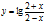 2. Вычислить пределы:	а) 		; 	 	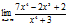 	 б) 		;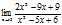 	в) 		 	 	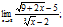 	г) 		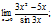 	д) 		 	 	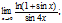 	е) 		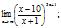 3.Доказать, что функция  непрерывна в точке 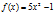 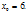 